.Intro: 32 Count - No Tag, No RestartS1: (CROSS, HOLD)X2, PRISSY WALK (RIGHT, LEFT), TURN ½ LEFT STEP BACK, HOLDS2: BACKWARD ROCK, RECOVER, FORWARD, HOLD, NEW YORK,S3: RIGHT WEAVE, TURN ¼ RIGHT & SWEEP, SLOW COASTER STEPS4: FORWARD, TURN ½ RIGHT, FORWARD, HOLD, FULL TURN LEFTS5: FORWARD, TURN ½ RIGHT, TURN ¼ RIGHT STEP BACK, HOLD, WALK FORWARD (RIGHT, LEFT), TURN ¼ LEFT STEP SIDE, HOLDS6: SWAY (LEFT, RIGHT, LEFT), HOLD, SWAY, LEFT ROLLING VINES7: CROSS ROCK, RECOVER, TURN ¼ RIGHT, HOLD, FORWARD, TURN ½ RIGHT, TURN ¼ RIGHTS8: CROSS BEHIND, TURN ¼ LEFT, FORWARD, TURN ½ LEFT, TURN ¼ LEFT, GRAPE VINEContact: gieprod@yahoo.comShe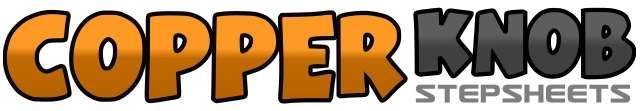 .......Count:64Wall:4Level:Intermediate Rumba.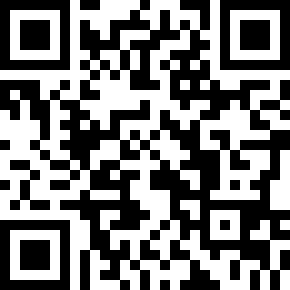 Choreographer:mBah Wir (INA) - June 2017mBah Wir (INA) - June 2017mBah Wir (INA) - June 2017mBah Wir (INA) - June 2017mBah Wir (INA) - June 2017.Music:LEI E' Rumba-Beguine (Delfino) Canta Mimmo Orchestra i MISTRALLEI E' Rumba-Beguine (Delfino) Canta Mimmo Orchestra i MISTRALLEI E' Rumba-Beguine (Delfino) Canta Mimmo Orchestra i MISTRALLEI E' Rumba-Beguine (Delfino) Canta Mimmo Orchestra i MISTRALLEI E' Rumba-Beguine (Delfino) Canta Mimmo Orchestra i MISTRAL........1-4Corss R over L, Hold, Cross L over R, Hold5-8Cross R over L, Cross L over R, Make ½ turn step R back, Hold1-4Rock L back, Recover on R, Step L forward, Hold5-8Make ¼ L rock R forward, Recover on L, Make ¼ R step R to side, Hold1-4Cross L over L, Step R to side, Cross L behind R, Sweep R from front to back5-8Make ¼ turn R sweep R back, Step L next to R, Step R forward, Hold1-4Step L forward, Pivot ½ turn R, Step L forward, Hold5-8Make ½ turn L step R back, Make ½ turn L step L forward, Step R forward, Hold14Step L forward, Pivot ½ turn R, Make ¼ turn R step L back, Hold5-8Walk forward on R, L, Make ¼ L step R to side, Hold1-4Sway L, R, L, Hold5-8Sway R, Make ¼ L step L forward, Make ½ turn L step R back, Make ¼ turn L step L to side, Hold1-4Cross Rock R over L, Recover on L, Make ¼ turn R step R forward, Hold5-8Step L forward, Pivot ½ turn R, Make ¼ turn R step L to side, Hold1-4Cross R behind L, Make ¼ L step L forward, Step R forward, Pivot ½ turn L5-8Make ¼ turn L step R to side, Cross L behind R, Step R to side, Cross L over R